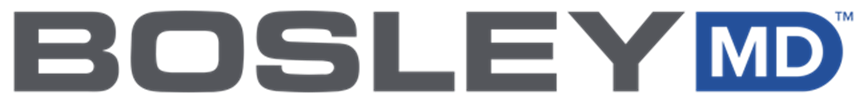 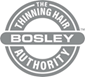    Digital Asset Folder(s)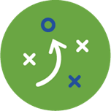 LINKS:REVIVE+ Densifying Foam Folder:https://www.dropbox.com/scl/fo/ary3iayh98ughr1macbrs/h?rlkey=kpspn9vnxyewk71mcqoc2mt80&dl=0REVIVE+ Densifying Sub Folder(s):Social Tiles:Women’s formula: https://www.dropbox.com/scl/fo/2mddfx3iphke4hcpqx4xj/h?rlkey=709qvbsibqpnq141qc3cug7lw&dl=0Men’s formula: https://www.dropbox.com/scl/fo/2mddfx3iphke4hcpqx4xj/h?rlkey=709qvbsibqpnq141qc3cug7lw&dl=0Printable Poster(s):https://www.dropbox.com/scl/fo/qaxjfr36n8veyhnigfq4u/h?rlkey=999qgivf5bpsxv606e8ncp2hy&dl=0Fact Sheet(s): https://www.dropbox.com/scl/fo/jzwnrj58idh4ng1jrr35c/h?rlkey=rbth7mq8zspw501tmwm388n7q&dl=0Video(s):https://www.dropbox.com/scl/fo/5dvhe80es2y26x5ehez0o/h?rlkey=8vx6rlyqoakyh9q3u22hqtfiu&dl=0MendXtend Healthy Hair Growth Jellies:Social Media Tile(s):https://www.dropbox.com/scl/fo/y1bd14if4o0s4mxb4h9wn/h?rlkey=tu1rrs0s04x94hqj4h6k6zekn&dl=0NEWS FLASH - Jellieshttps://www.dropbox.com/scl/fi/mis5q7m3ftsbr8z7fwa8m/MendXtend-Jelly-Newsletter-2023.pdf?rlkey=k0m8e12a5cpno1jycluknt8ly&dl=0Fact Sheet:https://www.dropbox.com/scl/fo/hy8etlmnku4i6ctuwo4bs/h?rlkey=dm9w02nkitowg5qt8cxb8atsj&dl=0Jelly Videos:https://www.dropbox.com/scl/fo/iw556yqesr57yt7synk62/h?rlkey=5ra7rn3l1qscnar6vv6x82pwx&dl=0BosleyMD Asset Folder(s) LINKS:Marketing Assets: https://www.dropbox.com/scl/fo/q6zk0pzhclujskxu59sad/h?rlkey=6xnrwsuy552a680bvtng6j0b3&dl=0Education Assets: https://www.dropbox.com/scl/fo/h445cjn0skdq4nonml7y5/h?rlkey=c8g1p6s9hpcp1k34h0eccaf99&dl=0 Updated 3/24